E-SAFETY POLICYThis Policy was adopted by the Full Governing Body ofLittletown Primary AcademyOn 16th March 2021signed…………………………………………………..(Chair of Governors)Date Policy to be reviewed on:March 2023Littletown Primary Academy and Nursery E- Safety PolicyAimThe E- Safety policy is to protect and educate pupils and staff in their use of technology. to have the appropriate mechanisms to intervene and support any incident where appropriate E- safety encompases online safety.  Online safety refers to the act of staying safe online. Being safe online means individuals are protecting themselves and others from online harms, including cyber-bullying,  and risks which may jeopardise their personal information, lead to unsafe communications or  affect their mental health and wellbeing.The purpose of this policy is to:  ensure the safety and wellbeing of children and young people is paramount when adults, young people or children are using the internet, social media or mobile devices provide staff and volunteers with the overarching principles that guide our approach to online safety ensure that, as an organisation, we operate in line with our values and within the law in terms of how we use online devices. the policy  applies to all staff, volunteers, children and young people and anyone involved in Littletown Primary Academy and Nursery.. Legal FrameworkThis policy has been drawn up on the basis of legislation, policy and guidance that seeks to protect  children in England. . Summaries of the  key legislation and guidance are available on:online abuse learning.nspcc.org.uk/child-abuse-and-neglect/online-abuse bullying learning.nspcc.org.uk/child-abuse-and-neglect/bullying   child protection learning.nspcc.org.uk/child-protection-system  We believe that:children and young people should never experience abuse of any kind, including cyber-bullying  children should be able to use the internet for education and personal development, but  safeguards need to be in place to ensure they are kept safe at all times.   We recognise that:the online world provides everyone with many opportunities; however it can also present risks  and challenges  we have a duty to ensure that all children, young people and adults involved in our  organisation are protected from potential harm online  we have a responsibility to help keep children and young people safe online, whether or not  they are using Littletown Primary Academy’s network and devices  all children, regardless of age, disability, gender reassignment, race, religion or belief, sex or  sexual orientation, have the right to equal protection from all types of harm or abuseworking in partnership with children, young people, their parents, carers and other agencies is  essential in promoting young people’s welfare and in helping young people to be responsible  in their approach to online safety.  We will seek to keep children and young people safe by:  appointing  online safety Leads:  Principal and Vice Principal (SO and DSO)providing clear and specific directions to staff and volunteers on how to behave online  through our behaviour code for adults  supporting and encouraging the children using the internet, social  media and mobile phones in a way that keeps them safe and shows respect for otherssupporting and encouraging parents and carers to do what they can to keep their children  safe online  developing an online safety agreement for use with young people and their parents/carers developing clear and robust procedures to enable us to respond appropriately to any incidents  of inappropriate online behaviour; including cyber-bullying, whether by an adult or a child/young person reviewing and updating the security of our information systems regularlyusing a robust filter system named ‘Securly which monitors children’s online activity  through the school google domain. This filter alerts the safeguarding leads to inappropriate language, key phrases and searches. teaching online safety within the RSE and health curriculum.  All year groups are taught online safety each year using the Jigsaw spiral curriculum. ensuring the  children know who, how and when to report cyber-bullying.ensuring the teaching of online safety is complimented through additional events, eg Internet safety day.involving parents/carers in the importance of online safety, through newsletters, websites, and up to date advice and informationensuring that usernames, logins, email accounts and passwords are used effectivelyensuring personal information about the adults and children who are involved in our  organisation is held securely and shared only as appropriate  ensuring that images of children, young people and families are used only after their written  permission has been obtained, and only for the purpose for which consent has been givenproviding supervision, support and training for staff and volunteers about online safety examining and risk assessing any social media platforms and new technologies before they  are used within the organisation.  referencing the Littletown Primary Academy and Nursery's GDPR policy as requiredIf online abuse occurs, we will respond to it by:having clear and robust safeguarding procedures in place for responding to abuse (including  online abuse/cyber-bullying)  recording incidents on CPOMS and make referrals to external agencies including MASH and the Police. providing support and training for all staff and volunteers on dealing with all forms of abuse,  including bullying/cyberbullying, emotional abuse, sexting, sexual abuse and sexual  exploitation  making sure our response takes the needs of the person experiencing abuse, any bystanders  and our organisation as a whole into account  reviewing the plan developed to address online abuse at regular intervals, in order to ensure  that any problems have been resolved in the long term.  Related policies and procedures  This policy statement should be read alongside our organisational policies and procedures, including:   Child protection  Procedures for responding to concerns about a child or young person’s wellbeing   Dealing with allegations of abuse made against a child or young person Managing allegations against staff and volunteers  Code of conduct for staff and volunteers  Anti-bullying policy and procedures  GDPR 
We are committed to reviewing our policy and good practice annually.  This policy was last reviewed on: 16th March 2021Signed: …………………………………………………………………………  Date: …………………………………………………………………………….  Appendix  1     COVID19This policy encompasses lockdown school closures and pupils isolating. It is reflected within the school's COVID 19 risk assessment RA100 and Remote Learning Policy.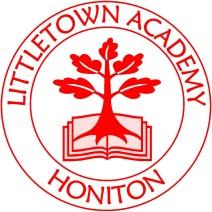 Littletown Primary Academy Honiton Bottom Road, Honiton, Devon, EX14 2EG01404 548749admin@littletown.devon.sch.ukwww.littletown.devon.sch.uk